DRAGI PRVAŠI,NADAM SE DA STE DOBRO I DA NESTRPLJIVO ČEKATE POVRATAK U ŠKOLU, BAŠ KAO I JA!KOJE PRIČE VOLIŠ? KOJA TI JE OMILJENA PRIČA?DANAS ILI ZA VIKEND POSLUŠAJ BAJKU RUŽNO PAČE. BAJKU POSLUŠAJ KLIKOM NA SLJEDEĆI LINK: 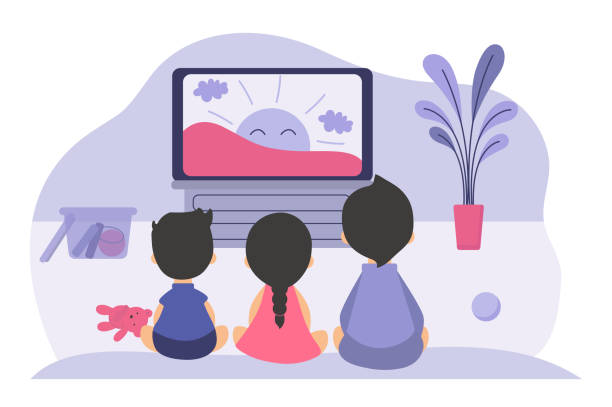 https://www.youtube.com/watch?v=U-miVIxE4K0 USMENO ODGOVORI NA PITANJA I DOPUNI:TKO SE POJAVLJUJE U PRIČI? KAKO SE RUŽNO PAČE OSJEĆALO NA POČETKU PRIČE?KAKO SE RUŽNO PAČE OSJEĆALO NA KRAJU PRIČE?PAČIĆ JE NA KRAJU POSTAO PREDIVAN L_ _ _ _ .UGODAN VIKEND ŽELI VAM UČITELJICA KATARINA 